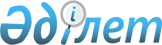 Об установлении единых ставок фиксированного налога
					
			Утративший силу
			
			
		
					Решение маслихата Денисовского района Костанайской области от 19 октября 2015 года № 96. Зарегистрировано Департаментом юстиции Костанайской области 6 ноября 2015 года № 5986. Утратило силу решением маслихата Денисовского района Костанайской области от 15 марта 2018 года № 176
      Сноска. Утратило силу решением маслихата Денисовского района Костанайской области от 15.03.2018 № 176 (вводится в действие по истечении десяти календарных дней после дня его первого официального опубликования).
      В соответствии со статьей 422 Кодекса Республики Казахстан от 10 декабря 2008 года "О налогах и других обязательных платежах в бюджет" (Налоговый кодекс), с подпунктом 15) пункта 1 статьи 6 Закона Республики Казахстан от 23 января 2001 года "О местном государственном управлении и самоуправлении в Республике Казахстан", Денисовский районный маслихат РЕШИЛ:
      1. Установить единые ставки фиксированного налога для всех налогоплательщиков, осуществляющих деятельность на территории Денисовского района согласно приложению.
      2. Признать утратившим силу решение маслихата от 23 ноября 2009 года № 167 "Об установлении единых ставок фиксированного налога для всех налогоплательщиков, осуществляющих деятельность на территории Денисовского района" (зарегистрировано в Реестре государственной регистрации нормативных правовых актов под № 9-8-139, опубликовано 1 января 2010 года в газете "Наше время").
      3. Настоящее решение вводится в действие по истечении десяти календарных дней после дня его первого официального опубликования.
      СОГЛАСОВАНО
      Руководитель Республиканского
      государственного учреждения
      "Управление государственных доходов
      по Денисовскому району Департамента
      государственных доходов по Костанайской
      области Комитета государственных
      доходов Министерства финансов
      Республики Казахстан"
      _______________ Акижанов А. Ж. Единые ставки фиксированного налога для всех налогоплательщиков, осуществляющих деятельность на территории Денисовского района
					© 2012. РГП на ПХВ «Институт законодательства и правовой информации Республики Казахстан» Министерства юстиции Республики Казахстан
				
      Председатель внеочередной
сессии районного маслихата

В. Бездольный

      Секретарь Денисовского
районного маслихата

А. Мурзабаев
Приложение
к решению маслихата
от 19 октября 2015 года № 96
№ п/п
Наименование объекта налогообложения
Размеры единых ставок фиксированного налога в месяц (в месячных расчетных показателях)
1.
Игровой автомат без выигрыша, предназначенный для проведения игры с одним игроком
1
2.
Игровой автомат без выигрыша, предназначенный для проведения игры с участием более одного игрока
1
3.
Персональный компьютер, используемый для проведения игры
1
4.
Игровая дорожка
5
5.
Карт
2
6.
Бильярдный стол
3